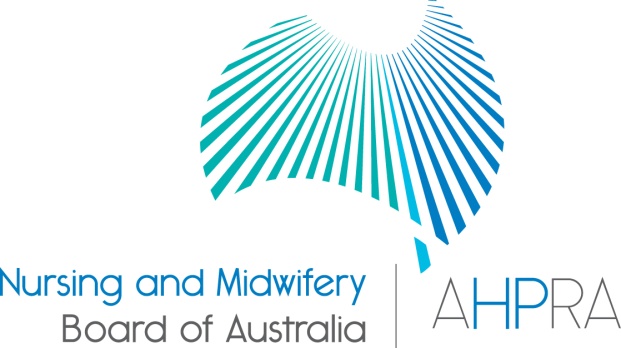 Nurse and Midwife Registrant Data: June 2014Published July 2014IntroductionThis report contains registration information about nurses and midwives registered with the Nursing and Midwifery Board of Australia (National Board or NMBA). The functions of the National Board are defined under the National Law, and include:Registering nurses, midwives and students of nursing and midwifery Determining  national registration requirements Developing professional codes, standards, guidelines and position statements to guide the practice of nurses and midwives Managing notifications, investigations and panel hearings Overseeing the assessment of internationally qualified nurses and midwives who wish to register in Australia Approving national accreditation standards and accredited programs of study leading to registration and endorsement Delegating to state and territory boards and committees of the NMBA, and AHPRA staff, the power to determine individual applications for registration and notification of a nurse’s or midwife’s health, performance and/or conduct, and a student’s health or criminal history *In New South Wales (NSW), where a co-regulatory model applies and notifications are managed separately by the Nursing and Midwifery Council NSW, the NSW Board of the NMBA is only responsible for the registration of nurses, midwives and students.The National Board’s functions are supported by the Australian Health Practitioner Regulation Agency (AHPRA). For information about legislation governing the National Board and AHPRA, see AHPRA's Legislation & Publications at www.ahpra.gov.au/Legislation-and-Publications.aspx AHPRA has analysed the National Board’s registration data and produced a number of statistical tables about registrants to share with the professions and community. The National Board will update this statistical report regularly.For more information on nursing and midwifery registration, please see the National Board’s website:www.nursingmidwiferyboard.gov.au/Registration-and-Endorsement.aspx Index of TablesNurse and Midwife – Registration TypeThe National Board recognises four nursing and midwifery registration types: general registration, limited registration, non-practising registration and student registration.The nurse may be either a Registered Nurse or an Enrolled Nurse, or both.  The following table and charts show totals for General RegistrationThe following table and charts show totals for Non-Practising RegistrationRegistered Nurse and Midwife – Endorsement by TypeThe endorsement of registration identifies registered nurses and midwives with additional qualifications and specific expertise.The National Board endorsements for registered nurses are:Nurse Practitioner – includes prescribing scheduled medicinesMidwife Practitioner – refer Position-Statement Midwife Practitioners (7 April 2011)Registered Nurse - supply scheduled medicines (rural and isolated practice)Note: No principal place of practice (PPP) will include nurses and midwives with an overseas address.The National Board endorsement for midwives is:Eligible Midwife – prescribe scheduled medicinesRegistered Nurse and Midwife – NotationsRegistered Nurses with a sole qualification in mental health nursing or paediatric nursing or disability nursing.To ensure national consistency, registered nurses with a sole qualification in mental health nursing or paediatric nursing or disability nursing - rather than a qualification in general nursing - are identified on the national register with a notation, which states: Solely qualified in the area of Disability Nursing / Mental Health Nursing / Paediatric Nursing.The National Board also recognises those midwives that meet the requirements of the Eligible Midwife registration standard with a notation on their registration.The notation states:Eligible midwife competent to provide pregnancy, labour, birth and post natal care and qualified to provide the associated services and order diagnostic investigations required for midwifery practice, in accordance with relevant State and Territory legislation.Eligible midwife, but NOT qualified to obtain endorsement under section 94 to prescribe Schedule 2, 3, 4 & 8 medicines required for midwifery practice in accordance with state and territory legislation.These eligible midwives will be endorsed to prescribe scheduled medicines when they successfully complete a Board-approved program of study for prescribing midwifery medicines.Nurse and Midwife – General Registration by AgeNurse and Midwife – General Registration by Gender	Nurse and Midwife – Non-practising Registration by GenderNurse and Midwife – Registration TypeNurse and Midwife – Registration TypeNurse and Midwife – Registration TypeNurse and Midwife – Registration TypeNurse and Midwife – Registration TypeNurse and Midwife – Registration TypeNurse and Midwife – Registration TypeNurse and Midwife – Registration TypeNurse and Midwife – Registration TypeNurse and Midwife – Registration TypeNurse and Midwife – Registration TypeNurseACTNSWNTQLDSATASVICWANo PPPTotalGeneralEnrolled Nurse (EN)69413,31440811,5767,8321,40420,0105,1567460,468Registered Nurse (RN)4,27173,8443,15849,03121,2636,34664,09627,4858,321257,815Enrolled Nurse & Registered Nurse511,072491,036534461,803409145,014Total General Nurse5,01688,2303,61561,64329,6297,79685,90933,0508,409323,297Non-practising Enrolled Nurse (EN)1331651338219197617833Registered Nurse (RN)59139827449237845392522053250Enrolled Nurse & Registered Nurse12-11-21-8Total Non-practising Nurse731,716325833201037383142124,091Total Nurse5,08989,9463,64762,22629,9497,89986,64733,3648,621327,388Nurse & MidwifeACTNSWNTQLDSATASVICWANo PPPTotalGeneralEnrolled Nurse (EN) and Midwife45-115-29--54Registered Nurse (RN) and Midwife5929,4455356,2802,2516598,0553,06324531,125Enrolled Nurse, Registered Nurse and Midwife18-2--367-54Total General Nurse & Midwife5979,4585356,2932,2566598,1203,07024531,233Non-practising Enrolled Nurse (EN) and Midwife------1--1Registered Nurse (RN) and Midwife9337370268784423598Enrolled Nurse, Registered Nurse and Midwife----------Total Non-practising  Nurse & Midwife9337370268794423599Total Nurse & Midwife6069,7955386,3632,2826678,1993,11426831,832MidwifeACTNSWNTQLDSATASVICWANo PPPTotalGeneral896825553545211943318883,173Non-practising -17-57-184657Total Midwife896995554045911961322943,230Grand Total5,784100,4404,24069,12932,6908,57795,80736,8008,983362,450Totals for General Nurse & MidwifeTotals for General Nurse & MidwifeTotals for General Nurse & MidwifeTotals for General Nurse & MidwifeTotals for General Nurse & MidwifeTotals for General Nurse & MidwifeTotals for General Nurse & MidwifeTotals for General Nurse & MidwifeTotals for General Nurse & MidwifeTotals for General Nurse & MidwifeTotals for General Nurse & MidwifeACTNSWNTQLDSATASVICWANo PPPTotalEnrolled Nurse (EN)69413,31440811,5767,8321,40420,0105,1567460,468Registered Nurse (RN)4,27173,8443,15849,03121,2636,34664,09627,4858,321257,815EN & RN511,072491,036534461,803409145,014Midwife896825553545211943318883,173Nurse (EN & RN) & Midwife5979,4585356,2932,2566598,1203,07024531,233Totals for Non-Practising Nurse & MidwifeTotals for Non-Practising Nurse & MidwifeTotals for Non-Practising Nurse & MidwifeTotals for Non-Practising Nurse & MidwifeTotals for Non-Practising Nurse & MidwifeTotals for Non-Practising Nurse & MidwifeTotals for Non-Practising Nurse & MidwifeTotals for Non-Practising Nurse & MidwifeTotals for Non-Practising Nurse & MidwifeTotals for Non-Practising Nurse & MidwifeTotals for Non-Practising Nurse & MidwifeACTNSWNTQLDSATASVICWANo PPPTotalEnrolled Nurse (EN)1331651338219197617833Registered Nurse (RN)591,39827449237845392522053,250EN & RN12-11-21-8Midwife-17-57-184657Nurse (EN & RN) & Midwife9337370268794423599Registered Nurse and Midwife – Endorsement by typeRegistered Nurse and Midwife – Endorsement by typeRegistered Nurse and Midwife – Endorsement by typeRegistered Nurse and Midwife – Endorsement by typeRegistered Nurse and Midwife – Endorsement by typeRegistered Nurse and Midwife – Endorsement by typeRegistered Nurse and Midwife – Endorsement by typeRegistered Nurse and Midwife – Endorsement by typeRegistered Nurse and Midwife – Endorsement by typeRegistered Nurse and Midwife – Endorsement by typeRegistered Nurse and Midwife – Endorsement by typeRegistered NurseACTNSWNTQLDSATASVICWANo PPPTotalNurse Practitioner3825514293912518617781,087Schedule Medicines - Rural & Isolated Practice331107476569134888MidwifeACTNSWNTQLDSATASVICWANo PPPTotalScheduled Medicines - Eligible Midwife226-361122019-116Registered Nurse Notation by State and TerritoryRegistered Nurse Notation by State and TerritoryRegistered Nurse Notation by State and TerritoryRegistered Nurse Notation by State and TerritoryRegistered Nurse Notation by State and TerritoryRegistered Nurse Notation by State and TerritoryRegistered Nurse Notation by State and TerritoryRegistered Nurse Notation by State and TerritoryRegistered Nurse Notation by State and TerritoryRegistered Nurse Notation by State and TerritoryRegistered Nurse Notation by State and TerritoryRegistered NurseACTNSWNTQLDSATASVICWANo PPPTotalDisability Nursing121363-1022672Mental Health Nursing521427535051651,197651,781Paediatric Nursing21062249-4413823348Total834132836252191,357942,201Midwife Notation by State and TerritoryMidwife Notation by State and TerritoryMidwife Notation by State and TerritoryMidwife Notation by State and TerritoryMidwife Notation by State and TerritoryMidwife Notation by State and TerritoryMidwife Notation by State and TerritoryMidwife Notation by State and TerritoryMidwife Notation by State and TerritoryMidwife Notation by State and TerritoryMidwife Notation by State and TerritoryMidwifeACTNSWNTQLDSATASVICWANo PPPTotalEligible Midwife2472921974830-247Nurse and Midwife – General Registration by AgeNurse and Midwife – General Registration by AgeNurse and Midwife – General Registration by AgeNurse and Midwife – General Registration by AgeNurse and Midwife – General Registration by AgeNurse and Midwife – General Registration by AgeNurse and Midwife – General Registration by AgeNurse and Midwife – General Registration by AgeNurse and Midwife – General Registration by AgeNurse and Midwife – General Registration by AgeAge GroupNurseNurseNurseNurse and MidwifeNurse and MidwifeNurse and MidwifeMidwifeTotal% by Age GroupAge GroupEnrolled Nurse (EN)Registered Nurse (RN)Enrolled Nurse & Registered NurseEnrolled Nurse (EN)Registered Nurse (RN)Enrolled Nurse & Registered NurseMidwifeTotal% by Age GroupU-253,51510,16538112921527214,6414.09%25-294,91530,6601,264191,375857538,81610.85%30-344,50731,22175051,757946038,70910.82%35-394,34429,02358181,795642936,18610.12%40-445,90733,68554592,645445843,25312.09%45-498,03230,19057343,703540442,91112.00%50-5410,16531,14752436,017424048,10013.45%55-5910,16330,22128636,701117247,54713.29%60-646,31119,9918924,50629230,9938.66%65-692,1848,96719-1,831-5213,0533.65%70-743642,0692-416-162,8670.80%75-7950400--74-35270.15%80+1176--13--1000.03%Total60,468257,8155,0145431,125543,173357,703100.00%Nurse and Midwife – Non-practising Registration by AgeNurse and Midwife – Non-practising Registration by AgeNurse and Midwife – Non-practising Registration by AgeNurse and Midwife – Non-practising Registration by AgeNurse and Midwife – Non-practising Registration by AgeNurse and Midwife – Non-practising Registration by AgeNurse and Midwife – Non-practising Registration by AgeNurse and Midwife – Non-practising Registration by AgeNurse and Midwife – Non-practising Registration by AgeNurse and Midwife – Non-practising Registration by AgeAge GroupNurseNurseNurseNurse and MidwifeNurse and MidwifeNurse and MidwifeMidwifeTotal% by Age GroupAge GroupEnrolled Nurse (EN)Registered Nurse (RN)Enrolled Nurse & Registered NurseEnrolled Nurse (EN)Registered Nurse (RN)Enrolled Nurse & Registered NurseMidwifeTotal% by Age GroupU-2524301----551.16%25-2955204--5-122765.81%30-34562931120-83797.98%35-3957309--19-83938.28%40-4476380--40-850410.62%45-491053381-41-749210.36%50-541403583-74-658112.24%55-59174464--116-676016.01%60-64104434--133--67114.14%65-69342961-95--4268.97%70-748101--34-21453.05%75-79-341-14--491.03%80+-9--7--160.34%Total8333,25081598-574,747100.00%General Registration by GenderGeneral Registration by GenderGeneral Registration by GenderGeneral Registration by GenderGeneral Registration by GenderGeneral Registration by GenderGeneral Registration by GenderGeneral Registration by GenderGeneral Registration by GenderGeneral Registration by GenderGeneral Registration by GenderGeneral Registration by GenderGeneral Registration by GenderGeneral Registration by GenderGeneral Registration by GenderGeneral Registration by GenderGeneral Registration by GenderGeneral Registration by GenderGeneral Registration by GenderGeneral Registration by GenderNurseNurseNurseNurseACTACTNSWNTNTQLDQLDSATASTASVICVICWANo PPPNo PPPTotalFemaleFemaleFemaleFemale4,4274,42776,8973,0503,05054,87654,87626,3266,8846,88476,79076,79029,9507,2217,221286,421Enrolled Nurse (EN)Enrolled Nurse (EN)Enrolled Nurse (EN)Enrolled Nurse (EN)63063011,80933933910,46810,4687,1401,2811,28118,21918,2194,809686854,763Registered Nurse (RN)Registered Nurse (RN)Registered Nurse (RN)Registered Nurse (RN)3,7533,75364,1932,6662,66643,50843,50818,7365,5575,55757,03957,03924,7647,1407,140227,356Enrolled Nurse & Registered NurseEnrolled Nurse & Registered NurseEnrolled Nurse & Registered NurseEnrolled Nurse & Registered Nurse4444895454590090045046461,5321,53237713134,302MaleMaleMaleMale58958911,3335655656,7676,7673,3039129129,1199,1193,1001,1881,18836,876Enrolled Nurse (EN)Enrolled Nurse (EN)Enrolled Nurse (EN)Enrolled Nurse (EN)64641,50569691,1081,1086921231231,7911,791347665,705Registered Nurse (RN)Registered Nurse (RN)Registered Nurse (RN)Registered Nurse (RN)5185189,6514924925,5235,5232,5277897897,0577,0572,7211,1811,18130,459Enrolled Nurse & Registered NurseEnrolled Nurse & Registered NurseEnrolled Nurse & Registered NurseEnrolled Nurse & Registered Nurse771774413613684002712713211712TotalTotalTotalTotal5,0165,01688,2303,6153,61561,64361,64329,6297,7967,79685,90985,90933,0508,4098,409323,297Nurse & MidwifeNurse & MidwifeNurse & MidwifeNurse & MidwifeACTACTNSWNTNTQLDQLDSATASTASVICVICWANo PPPNo PPPTotalFemaleFemaleFemaleFemale5815819,2645095096,1646,1642,2016426428,0328,0323,01924024030,652Enrolled Nurse (EN) and MidwifeEnrolled Nurse (EN) and MidwifeEnrolled Nurse (EN) and MidwifeEnrolled Nurse (EN) and Midwife445--10104--2929---52Registered Nurse (RN) and MidwifeRegistered Nurse (RN) and MidwifeRegistered Nurse (RN) and MidwifeRegistered Nurse (RN) and Midwife5765769,2515095096,1526,1522,1976426427,9677,9673,01224024030,546Enrolled Nurse, Registered Nurse and MidwifeEnrolled Nurse, Registered Nurse and MidwifeEnrolled Nurse, Registered Nurse and MidwifeEnrolled Nurse, Registered Nurse and Midwife118--22---36367--54MaleMaleMaleMale1616194262612912955171788885155581Enrolled Nurse (EN) and MidwifeEnrolled Nurse (EN) and MidwifeEnrolled Nurse (EN) and MidwifeEnrolled Nurse (EN) and Midwife-----111-------2Registered Nurse (RN) and MidwifeRegistered Nurse (RN) and MidwifeRegistered Nurse (RN) and MidwifeRegistered Nurse (RN) and Midwife1616194262612812854171788885155579Enrolled Nurse, Registered Nurse and MidwifeEnrolled Nurse, Registered Nurse and MidwifeEnrolled Nurse, Registered Nurse and MidwifeEnrolled Nurse, Registered Nurse and Midwife----------------TotalTotalTotalTotal5975979,4585355356,2936,2932,2566596598,1208,1203,07024524531,233MidwifeMidwifeMidwifeMidwifeACTACTNSWNTNTQLDQLDSATASTASVICVICWANo PPPNo PPPTotalFemaleFemaleFemaleFemale89896785454532532452111194194131887873,162MaleMaleMaleMale--41133---22-1111TotalTotalTotalTotal89896825555535535452111194394331888883,173Grand TotalGrand TotalGrand TotalGrand Total5,7025,70298,3704,2054,20568,47168,47132,3378,4668,46694,97294,97236,4388,7428,742357,703Total General Registration by GenderTotal General Registration by GenderTotal General Registration by GenderTotal General Registration by GenderTotal General Registration by GenderTotal General Registration by GenderTotal General Registration by GenderTotal General Registration by GenderTotal General Registration by GenderTotal General Registration by GenderTotal General Registration by GenderTotal General Registration by GenderTotal General Registration by GenderTotal General Registration by GenderTotal General Registration by GenderTotal General Registration by GenderTotal General Registration by GenderTotal General Registration by GenderTotal General Registration by GenderTotal General Registration by GenderGeneralGeneralGeneralGeneralACTACTNSWNTNTQLDQLDSATASTASVICVICWANo PPPNo PPPTotalFemaleFemaleFemaleFemale5,0975,09786,8393,6133,61361,57261,57228,9797,5377,53785,76385,76333,2877,5487,548320,235MaleMaleMaleMale60560511,5315925926,8996,8993,3589299299,2099,2093,1511,1941,19437,468Nurse and Midwife – General Registration by Gender PercentagesNurse and Midwife – General Registration by Gender PercentagesNurse and Midwife – General Registration by Gender PercentagesNurse and Midwife – General Registration by Gender PercentagesNurse and Midwife – General Registration by Gender PercentagesNurse and Midwife – General Registration by Gender PercentagesNurse and Midwife – General Registration by Gender PercentagesNurse and Midwife – General Registration by Gender PercentagesNurse and Midwife – General Registration by Gender PercentagesNurse and Midwife – General Registration by Gender PercentagesNurse and Midwife – General Registration by Gender PercentagesNurse and Midwife – General Registration by Gender PercentagesNurse and Midwife – General Registration by Gender PercentagesNurse and Midwife – General Registration by Gender PercentagesNurse and Midwife – General Registration by Gender PercentagesNurse and Midwife – General Registration by Gender PercentagesNurse and Midwife – General Registration by Gender PercentagesNurse and Midwife – General Registration by Gender PercentagesNurse and Midwife – General Registration by Gender PercentagesNurse and Midwife – General Registration by Gender PercentagesGeneralGeneralGeneralGeneralACTACTNSWNTNTQLDQLDSATASTASVICVICWANo PPPNo PPPTotalFemaleFemaleFemaleFemale89.39%89.39%88.28%85.92%85.92%89.92%89.92%89.62%89.03%89.03%90.30%90.30%91.35%86.34%86.34%89.53%MaleMaleMaleMale10.61%10.61%11.72%14.08%14.08%10.08%10.08%10.38%10.97%10.97%9.70%9.70%8.65%13.66%13.66%10.47%Non-practising Registration by GenderNon-practising Registration by GenderNon-practising Registration by GenderNon-practising Registration by GenderNon-practising Registration by GenderNon-practising Registration by GenderNon-practising Registration by GenderNon-practising Registration by GenderNon-practising Registration by GenderNon-practising Registration by GenderNon-practising Registration by GenderNon-practising Registration by GenderNon-practising Registration by GenderNon-practising Registration by GenderNon-practising Registration by GenderNon-practising Registration by GenderNon-practising Registration by GenderNon-practising Registration by GenderNon-practising Registration by GenderNon-practising Registration by GenderNon-practising Registration by GenderNon-practising Registration by GenderNon-practising Registration by GenderNurseNurseNurseNurseACTACTNSWNSWNSWNTNTQLDQLDSASATASVICVICWANo PPPNo PPPTotalTotalFemaleFemaleFemaleFemale62621,5661,5661,5663030546546287287986806802971911913,7573,757Enrolled Nurse (EN)Enrolled Nurse (EN)Enrolled Nurse (EN)Enrolled Nurse (EN)1212292292292551271277777181861865955781781Registered Nurse (RN)Registered Nurse (RN)Registered Nurse (RN)Registered Nurse (RN)50501,2721,2721,2722525418418210210804924922371861862,9702,970Enrolled Nurse & Registered NurseEnrolled Nurse & Registered NurseEnrolled Nurse & Registered NurseEnrolled Nurse & Registered Nurse--222--11---221--66MaleMaleMaleMale1111150150150223737333355858172121334334Enrolled Nurse (EN)Enrolled Nurse (EN)Enrolled Nurse (EN)Enrolled Nurse (EN)11242424--6655111112225252Registered Nurse (RN)Registered Nurse (RN)Registered Nurse (RN)Registered Nurse (RN)99126126126223131272744747151919280280Enrolled Nurse & Registered NurseEnrolled Nurse & Registered NurseEnrolled Nurse & Registered NurseEnrolled Nurse & Registered Nurse11-------11------22TotalTotalTotalTotal73731,7161,7161,71632325835833203201037387383142122124,0914,091Nurse & MidwifeNurse & MidwifeNurse & MidwifeNurse & MidwifeACTACTNSWNSWNSWNTNTQLDQLDSASATASVICVICWANo PPPNo PPPTotalTotalFemaleFemaleFemaleFemale99331331331336969262677979442222590590Enrolled Nurse (EN) and MidwifeEnrolled Nurse (EN) and MidwifeEnrolled Nurse (EN) and MidwifeEnrolled Nurse (EN) and Midwife------------11---11Registered Nurse (RN) and MidwifeRegistered Nurse (RN) and MidwifeRegistered Nurse (RN) and MidwifeRegistered Nurse (RN) and Midwife99331331331336969262677878442222589589Enrolled Nurse, Registered Nurse and MidwifeEnrolled Nurse, Registered Nurse and MidwifeEnrolled Nurse, Registered Nurse and MidwifeEnrolled Nurse, Registered Nurse and Midwife-------------------MaleMaleMaleMale--666--11--1---1199Enrolled Nurse (EN) and MidwifeEnrolled Nurse (EN) and MidwifeEnrolled Nurse (EN) and MidwifeEnrolled Nurse (EN) and Midwife-------------------Registered Nurse (RN) and MidwifeRegistered Nurse (RN) and MidwifeRegistered Nurse (RN) and MidwifeRegistered Nurse (RN) and Midwife--666--11--1---1199Enrolled Nurse, Registered Nurse and MidwifeEnrolled Nurse, Registered Nurse and MidwifeEnrolled Nurse, Registered Nurse and MidwifeEnrolled Nurse, Registered Nurse and Midwife-------------------TotalTotalTotalTotal99337337337337070262687979442323599599MidwifeMidwifeMidwifeMidwifeACTACTNSWNSWNSWNTNTQLDQLDSASATASVICVICWANo PPPNo PPPTotalTotalFemaleFemaleFemaleFemale--171717--5577-18184665757MaleMaleMaleMale-------------------TotalTotalTotalTotal--171717--5577-18184665757Grand TotalGrand TotalGrand TotalGrand Total82822,0702,0702,07035356586583533531118358353622412414,7474,747Total Non-practising Registration by GenderTotal Non-practising Registration by GenderTotal Non-practising Registration by GenderTotal Non-practising Registration by GenderTotal Non-practising Registration by GenderTotal Non-practising Registration by GenderTotal Non-practising Registration by GenderTotal Non-practising Registration by GenderTotal Non-practising Registration by GenderTotal Non-practising Registration by GenderTotal Non-practising Registration by GenderTotal Non-practising Registration by GenderTotal Non-practising Registration by GenderTotal Non-practising Registration by GenderTotal Non-practising Registration by GenderTotal Non-practising Registration by GenderTotal Non-practising Registration by GenderTotal Non-practising Registration by GenderTotal Non-practising Registration by GenderTotal Non-practising Registration by GenderTotal Non-practising Registration by GenderTotal Non-practising Registration by GenderTotal Non-practising Registration by GenderNon-practicingNon-practicingNon-practicingNon-practicingNon-practicingACTACTNSWNSWNSWNTQLDQLDSASATASVICVICWANo PPPNo PPPTotalTotalFemaleFemaleFemaleFemaleFemale71711,9141,9141,914336206203203201057777773452192194,4044,404MaleMaleMaleMaleMale111115615615623838333365858172222343343Nurse and Midwife – Non-practising Registration by Gender PercentagesNurse and Midwife – Non-practising Registration by Gender PercentagesNurse and Midwife – Non-practising Registration by Gender PercentagesNurse and Midwife – Non-practising Registration by Gender PercentagesNurse and Midwife – Non-practising Registration by Gender PercentagesNurse and Midwife – Non-practising Registration by Gender PercentagesNurse and Midwife – Non-practising Registration by Gender PercentagesNurse and Midwife – Non-practising Registration by Gender PercentagesNurse and Midwife – Non-practising Registration by Gender PercentagesNurse and Midwife – Non-practising Registration by Gender PercentagesNurse and Midwife – Non-practising Registration by Gender PercentagesNurse and Midwife – Non-practising Registration by Gender PercentagesNurse and Midwife – Non-practising Registration by Gender PercentagesNurse and Midwife – Non-practising Registration by Gender PercentagesNurse and Midwife – Non-practising Registration by Gender PercentagesNurse and Midwife – Non-practising Registration by Gender PercentagesNurse and Midwife – Non-practising Registration by Gender PercentagesNurse and Midwife – Non-practising Registration by Gender PercentagesNurse and Midwife – Non-practising Registration by Gender PercentagesNurse and Midwife – Non-practising Registration by Gender PercentagesNurse and Midwife – Non-practising Registration by Gender PercentagesNurse and Midwife – Non-practising Registration by Gender PercentagesNurse and Midwife – Non-practising Registration by Gender PercentagesNon-practicingNon-practicingNon-practicingNon-practicingNon-practicingACTACTNSWNSWNSWNTQLDQLDSASATASVICVICWANo PPPNo PPPTotalTotalFemaleFemaleFemaleFemaleFemale86.59%86.59%92.46%92.46%92.46%94.29%94.22%94.22%90.65%90.65%94.59%93.05%93.05%95.30%90.87%90.87%92.77%92.77%MaleMaleMaleMaleMale13.41%13.41%7.54%7.54%7.54%5.71%5.78%5.78%9.35%9.35%5.41%6.95%6.95%4.70%9.13%9.13%7.23%7.23%